2022 관악뿌리재단 청년공익활동가 재충전 지원사업‘오롯한 나의 시간N’ 지원서위와 같이 지원합니다.신청일 :        년      월     일신청자 :                      (인)* 재밌게 가보자는 취지로 넣어봤습니다. 수기로 가볍게 적어주세요.   (No 심각, 진지 / 계획서와 조금 달라져도 상관없음)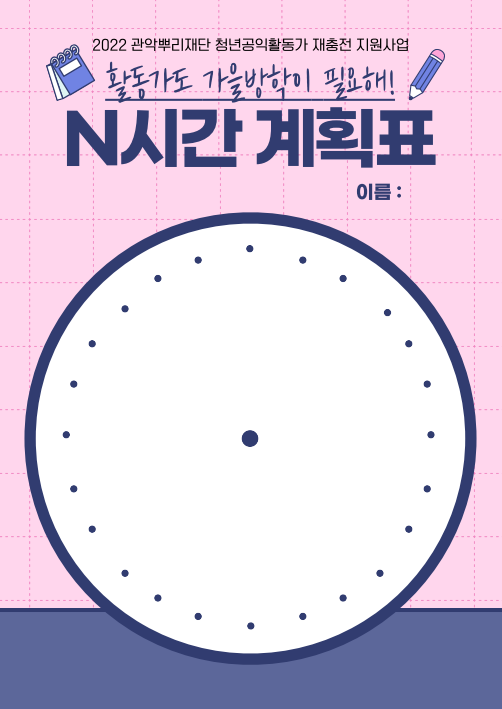 * 재밌게 가보자는 취지로 넣어봤습니다. 수기로 가볍게 적어주세요. ^^ 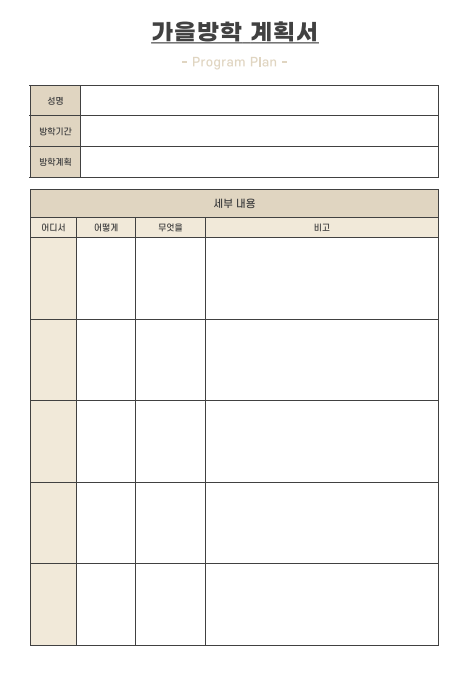 <참조_작성 예시 ^^ 이정도로 가볍게 쓰셔도 됩니다)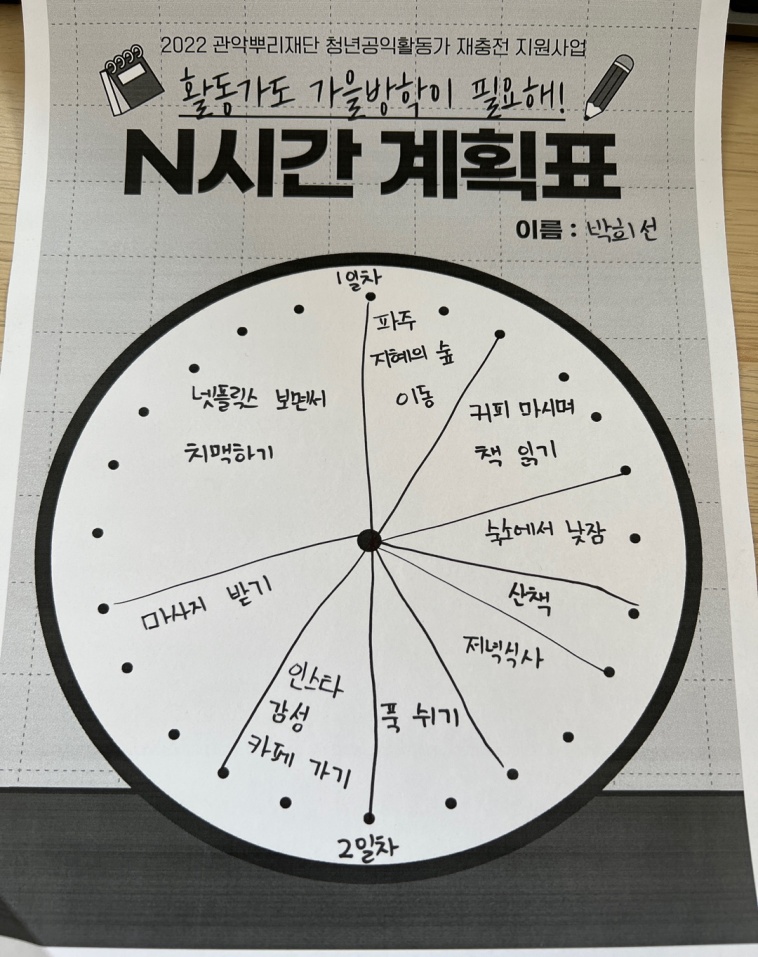 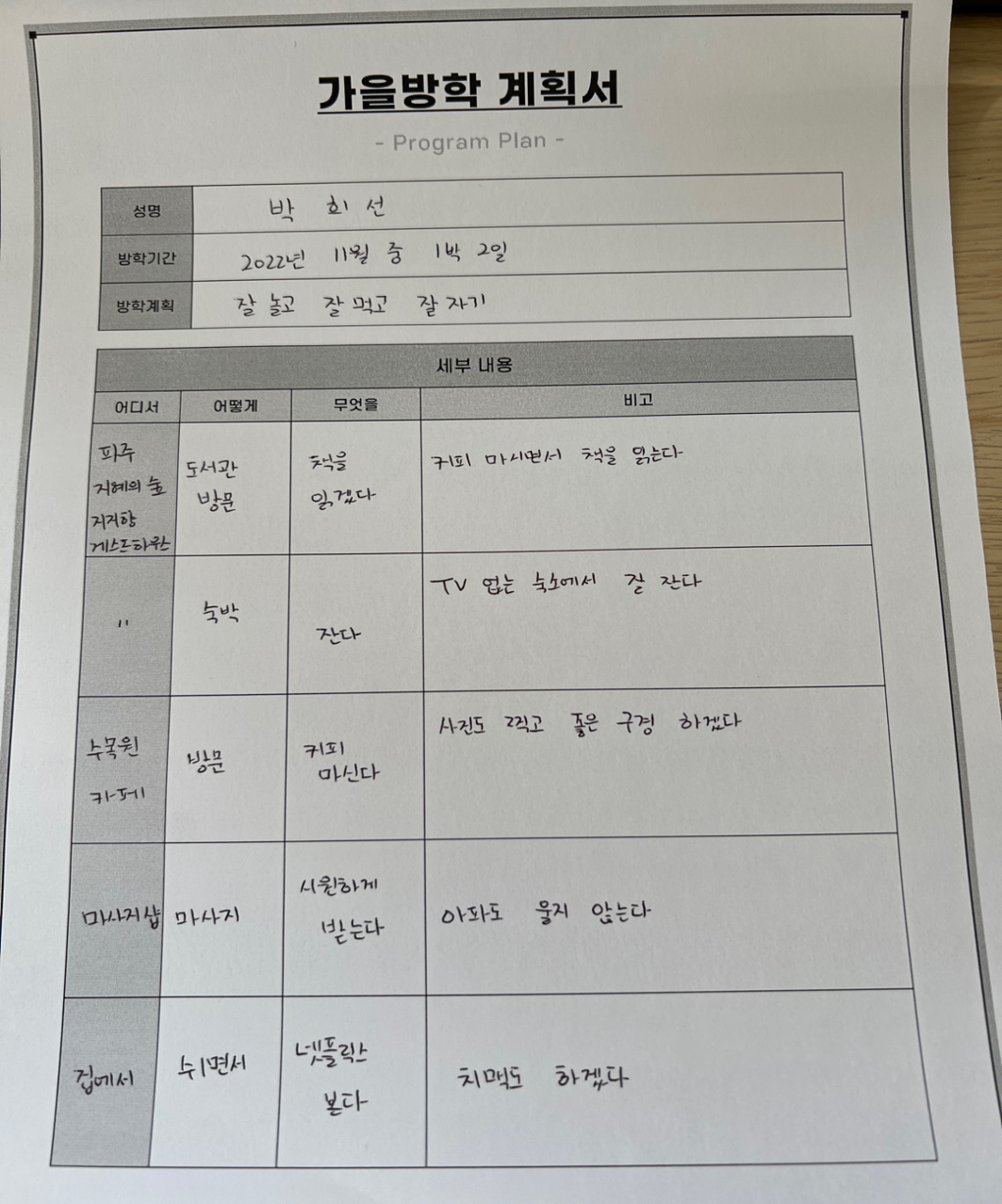 이름활동단체닉네임(1차 서류 선정자에 한해 최종 추첨 때 사용)활동기간  년  월 ~   년  월연락처신청금액     00     만원어떤 활동을 하고 있나요? (간략하게 작성) (간략하게 작성) (간략하게 작성)쉴 때뭐하고  싶나요?작성예시 ) 'N일‘간의 자전거 여행          매일 ‘N분’ 아침 명상, 요가         총 ‘N시간‘의 악기, 운동, 탱고배우기, 건강검진 등* 자유롭게 작성해주세요. ^^ (선정하게 된 이야기도 작성해주시면 감사하겠습니다)작성예시 ) 'N일‘간의 자전거 여행          매일 ‘N분’ 아침 명상, 요가         총 ‘N시간‘의 악기, 운동, 탱고배우기, 건강검진 등* 자유롭게 작성해주세요. ^^ (선정하게 된 이야기도 작성해주시면 감사하겠습니다)작성예시 ) 'N일‘간의 자전거 여행          매일 ‘N분’ 아침 명상, 요가         총 ‘N시간‘의 악기, 운동, 탱고배우기, 건강검진 등* 자유롭게 작성해주세요. ^^ (선정하게 된 이야기도 작성해주시면 감사하겠습니다)